栃経協第28号2023年2月17日会　員　各　位一般社団法人 栃木県経営者協会専務理事　石塚洋史( 公 印 省 略 )「経営者協会に関するアンケート調査」について拝啓　時下ますますご清栄のこととお慶び申し上げます。日頃は当協会に対し、格別のご理解とご協力を賜り厚く御礼申し上げます。さて、当協会では皆様の役に立つべく常に魅力ある事業の推進を心掛け、経営課題や労務問題の相談、教育啓発、調査・研究と幅広い分野において事業活動を行っておりますが、これらの活動をさらに活性化させるために、皆様の声を定期的にお伺いして活動内容の見直しや新たな取組みの参考とさせていただいております。つきましては、本年度も「経営者協会に関するアンケート調査」を実施いたしますのでご多忙中の折たいへん恐縮ですが、ご協力くださいますようよろしくお願い申し上げます。敬具記	回答期限	2023年3月10日(金)調査票	別紙調査票をご確認ください。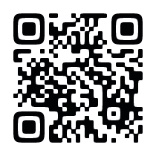 協会ホームページ(http://www.tochikei.jp/questionnaire.docx)からワード版をダウンロードできます。右側のQRコードを読み取りいただくと、インターネットからの回答も可能です。（https://forms.office.com/r/rffPyYC6AH）	返送先	一般社団法人 栃木県経営者協会	　(TEL：028-611-3226　担当：鈴木)		メール：info@tochikei.jp　　　ＦＡＸ：028-611-1601その他	○経営者協会パンフレットを同封いたしますので、参考にしてください。	○ご記入いただいた個人情報は上記の利用目的のみに使用し、第三者に提供することはございません。以上返送先　（一社）栃木県経営者協会 行メール ： info@tochikei.jp　　　ＦＡＸ ： 028-611-1601経営者協会に関するアンケート調査票あてはまる項目の□にチェックを入れてください。カッコ内記入へもご協力ください。１．経営者協会の事業についてお伺いします。Ⅰ.それぞれの活動のあてはまる項目（“知っている活動”、“役立った活動”、“参加・利用を希望する活動”）にチェックを入れてください。［内容は、パンフレットP3を参照ください］Ⅱ.上記設問で「③相談・助言」又は「④無料相談」についてお伺いします。［内容は、パンフレットP8を参照ください］
相談事やお悩みがありましたら、具体的な内容をご記入ください。Ⅲ.上記設問の「⑦調査」について、希望する調査等があればご記入ください。（例：初任給調査等）Ⅳ.上記設問の「⑪インターンシップ」について、当てはまる項目にチェックを入れてください。［内容は、パンフレットP6を参照ください］Ⅴ.上記設問の「⑮研修・セミナー」について、希望するセミナーや期待する効果等がございましたらご記入ください。［内容は、パンフレットP5を参照ください］２．地域限定会員交流会についてお伺いします。「協会の事業は県央での開催が多いので、遠方から参加し難い」との声があったため、各地域限定の会員交流会を開催しております。今後も開催を予定しておりますが、どのような内容をご希望されますか。　（複数回答可）①講演会Ⅰ(経営者向け)　　　　　　　　　　　　	⑥研修Ⅰ(労務に関する実務対応等)②講演会Ⅱ(社員向け)　　　　　　　　　　　　	⑦研修Ⅱ（法改正や助成金に関する説明等）③視察研修(工場見学等)　　　　　　　	⑧研修Ⅲ(経営課題等に関するもの）④懇談会(企業間）	⑨親睦会（ゴルフ大会等）⑤意見交換（自治体や労働局等）	⑩その他（）３．当協会では、会員相互の情報交換・研鑽等の場の拡大などについて議論しておりますが、新たな取組みについて、皆様からのご要望をお伺いします。　（複数回答可）①先進企業の視察会・研究会　　　　　　　　　　	⑧会員相互の親睦会（ゴルフ大会等）②行政施策の説明会　　　　　　　　　　　	⑨デジタル化による業務改善への支援③企業向け無料出張講座　　　　　　	⑩カーボンニュートラル等環境問題の取組み支援④地元経営者・企業家等の講演	⑪企業とＮＰＯの協働事業支援⑤女子社員（幹部養成講座含む）向け講座	⑫講座・会合におけるオンラインの活用⑥働き方改革についての講座	⑬青年経営者部・女性部の創設⑦人手不足についての意見交換会	⑭その他（）４．貴社における人事・労務等、経営上の当面の課題をお伺いします。　（複数回答可）①事業承継　　　　　　　　　　	⑬技能実習生の受入れ②人材育成　　　　　　　　　　　	⑭年次有給休暇の取得促進③技術継承　　　　　　	⑮健康経営の推進（従業員の健康増進）④人材の確保	⑯定年後の再雇用制度⑤ＢＣＰの策定・見直し（災害用も含む）	⑰退職金・年金制度⑥時間外労働の削減・抑制	⑱非正規社員の処遇⑦女性の活用・活躍	⑲社員の不祥事防止⑧メンタルヘルス対策	⑳福利厚生制度⑨パワハラ・セクハラ対策	㉑育児や介護による離職⑩労働災害の防止	㉒労働組合への対応⑪賃上げ等に伴う人件費の増大	㉓職務や勤務地等を限定する制度の導入・拡大⑫障害者雇用の推進	㉔その他（　　　　　　　　　）５．SDGｓ（グリーントランスフォーメーション）への対応についてお伺いします。世界の課題を2030年までに達成するための目標であるSDGsですが、ビジネスチャンスの創出や企業のブランディング化にも繋がることから、皆様の取組状況をお伺いします。SDGs17の目標のうち、力を入れている（検討している）項目をお伺いします。（複数回答可）❶目標１「貧困をなくそう」❷目標２「飢餓をゼロに」❸目標３「すべての人に健康と福祉を」❹目標４「質の高い教育をみんなに」❺目標５「ジェンダー平等を実現しよう」❻目標６「安全な水とトイレを世界中に」❼目標７「エネルギーをみんなに そしてクリーンに」❽目標８「働きがいも経済成長も」❾目標９「産業と技術革新の基盤をつくろう」❿目標10「人や国の不平等をなくそう」⓫目標11	「住み続けられるまちづくりを」⓬目標12「つくる責任 つかう責任」⓭目標13「気候変動に具体的な対策を」⓮目標14「海の豊かさを守ろう」⓯目標15「陸の豊かさも守ろう」⓰目標16「平和と公正をすべての人に」⓱目標17	「パートナーシップで目標を　達成しよう」⓲取組む目標を検討中６．DX（デジタルトランスフォーメーション）への対応についてお伺いします。経産省では、企業の競争力向上のためのDX導入・推進を呼びかけておりますが、県内企業の着手状況は13.4％と特に低い状況にあります。協会では、DX推進のための事業を検討するため、皆様の取組状況をお伺いします。	取組みの成果はいかがですか		取組む上での課題をお伺いします（複数回答可）どのような支援があれば取組みますか（複数回答可）❶助成金・補助金❷専門家の派遣❸セミナーの開催❹その他（	）❶デジタル人材の不足❷DX推進のための資金が足りない❸既存システムのデジタル化が難しい❹DX化へのビジョンや経営戦略がない❺その他（）７．GX（グリーントランスフォーメーション）への対応についてお伺いします。生産性・収益力・企業価値等の向上に繋がるといわれるGXですが、協会で取り組みの支援を検討するため、皆様の取組状況をお伺いします。	取組みの成果はいかがですか		取組む上での課題をお伺いします（複数回答可）どのような支援があれば取組みますか（複数回答可）❶助成金・補助金❷専門家の派遣❸セミナーの開催❹その他（	）❶GX推進人材の不足❷GX推進(設備投資等)のための資金が足りない❸取引先の動向に左右される❹どこまで進めるべきかわからない❺その他（）８．その他、協会に対する率直なご意見をご記入ください。ご協力いただき誠にありがとうございました。お忙しいところ誠に恐縮ですが、3月10日（金）までに返送ください。貴社名記入者名前所属・役職記入者電話メールアドレス業種（）　　（）（）　　（）（）　　（）（）　　（）県内事業所在籍人数知っている役にたった参加・利用を希望知っている役にたった参加・利用を希望【全体事業】【キャリア推進事業】①講演会（総会・会員交流会）⑪インターンシップ支援②異業種交流⑫産学交流会③相談・助言(経営・労務)⑬出前講座④無料相談(弁護士等)⑭就活支援⑤地域限定会員交流会【教育啓発事業】⑥法改正の対応・情報提供⑮研修・セミナー⑦調査(賃金・景気動向等)【常設委員会事業】［パンフレットP4を参照ください］【常設委員会事業】［パンフレットP4を参照ください］【常設委員会事業】［パンフレットP4を参照ください］【常設委員会事業】［パンフレットP4を参照ください］⑧行政機関への提言⑯総務委員会(総会や新春会員交流会等の企画・運営等)⑨広報誌⑰経営・産業政策委員会(産業界の意思反映等)⑩メール配信サービス⑱労務委員会(労務問題や法改正への対策検討等)⑲地域環境委員会(環境先進企業の視察、省ｴﾈｾﾐﾅｰ等)⑳産業教育委員会(ｾﾐﾅｰ企画、教育担当者間の勉強会等)①対面のみの実施　②対面とオンラインのハイブリッド形式で実施③オンラインのみで実施　④その他（）①対面のみの実施　②対面とオンラインのハイブリッド形式で実施③オンラインのみで実施　④その他（）